NAME:_______________________________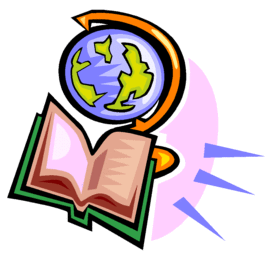 DATE:________________________________PERIOD: ______________________________6TH GRADE COUNTRY RESEARCH PROJECT	For the past few months, we have been traveling around the world learning about the 5 Themes of Geography. As we head to Europe and Asia, we will have the opportunity to apply what we have learned by researching a country of your choice and then share what you have learned with your peers in a “Country Fair.”  You will become an expert on your country and present all that you discovered, using a trifold board (please let Mrs. Smith know if you cannot provide your own). 	This project will be explained, organized, and worked on in class at the start; however, the majority of the work will be completed at home or during Flex. Students will first gather research materials (books, magazines, websites, etc.) and create a bibliography using www.citationmachine.net . Next, students will read and take notes on the provided organizer. Students will then use this information to write a paragraph for each of the 5 Themes (location, place, region, human-environment interaction, and movement). Students are required to have pictures to support their research. 	This is a long-term project and there will be various due dates to complete this project and remain on track. The “Country Fair” will be on:___________________________________-------------------------------------------------------------------------------------------------------------Dear Parents/ Guardians, Please let me know that you have read this assignment by signing below. Thank you!_______________________________________________student’s name_______________________________________________parent signatureTOPICS/ HEADINGS FOR YOUR TRI-FOLD BOARD:Location (tells you where it is)Absolute location: latitude/ longitudeSize: total area (in square miles)Relative location: nearest oceans and neighboring countriesMap*Place/ Region (what is it like when you get there/ what do locations have in common?)Elevation Extremes: highest and lowest points (in feet)Physical Features: (mountains, rivers, deserts, lakes, climate, etc.)Cultural Features: (population, language(s), religion(s), capital and major cities, buildings, bridges, museums, parks, economy, money, government system, flag etc.)Human-Environment Interaction (what do the people do to the environment, what does the environment do for the people?) Depend on the land (food? shelter?)Adapt to the environment (clothing?)Modify/ change the environment (dams, mines, canals, etc.)Movement (people <goods> and ideas get around)How is this country linked with other countries (physical/ mental)Imports/ exportsModes of transportation (cars, trains, boats, trams, horses, etc.)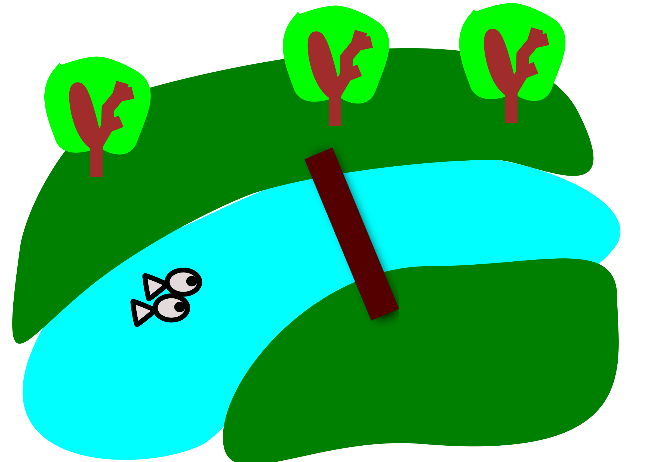 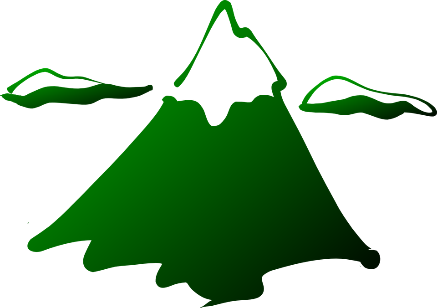 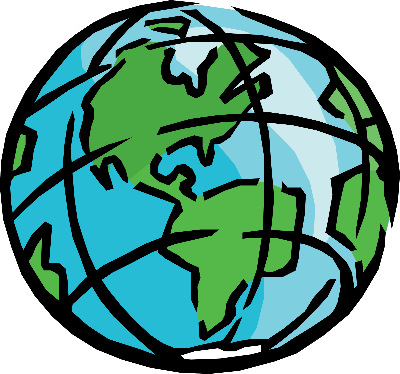 LOCATION:Absolute location: ________________________________Size (land area in sq. mi) ___________________________Relative location: ______________________________________________________________________________________________________________________________________________________________________________________________________________________________________________________________________________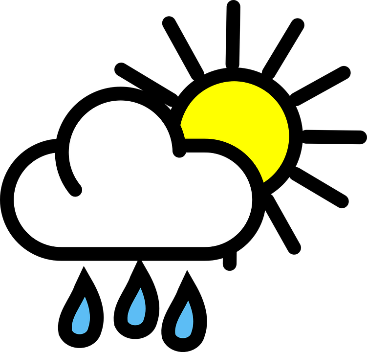 PLACE/REGION:Highest point:__________________________________________Lowest point: __________________________________________Climate: (rainfall, temperature ranges) __________________________________________________________________________________________________________________________________________________________________Physical/Natural Features: (mountains, rivers, deserts, lakes, etc. ) ________________________________________________________________________________________________________________________________________________________________________________________________________________________________________________________________________________________________________________________________________________________________________________________________________________________________________________Cultural/ Human Features: (population, language(s), religion(s), capital and major cities, buildings, bridges, museums, parks, economy, money, government system, flag (meaning), etc.) __________________________________________________________________________________________________________________________________________________________________________________________________________________________________________________________________________________________________________________________________________________________________________________________________________________________________________________________________________________________________________________________________________________________________________________________________________________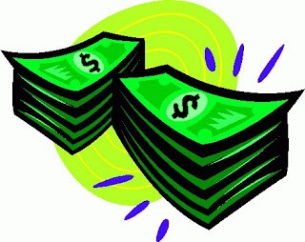 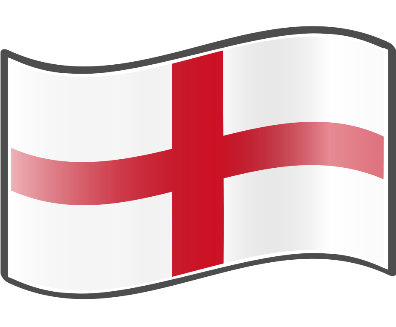 HUMAN-ENVIRONMENT INTERACTION(depend on, adapt to, or modify/change the environment)____________________________________________________________________________________________________________________________________________________________________________________________________________________________________________________________________________________________________________________________________Clothing:  ____________________________________________________________________________________________________________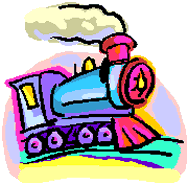 MOVEMENT (people, goods, and ideas get around)Transportation:  ____________________________________________________________________________________________________________Imports/ exports: ________________________________________________________________________________________________________________________________________________________________________________________________________________________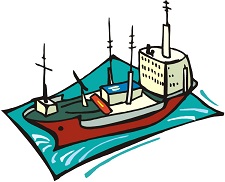 PICTURES (check when complete)At least 2 pictures (including a map) for LOCATION  ____At least 2 pictures for PLACE/REGION ___At least 2 pictures for HUMAN-ENVIRONMENT INTERACTION ___At least 2 pictures for MOVEMENT___BIBLIOGRAPHYGo to www.citationmachine.netClick on MLASelect the type of resource you usedFill in the information from your “Sources Page”Click submitCut and paste onto a Word documentResources should be in alphabetical order by author’s last name(10 points EXTRA CREDIT—optional!)Feel free to bring in a recipe, arts/craft model or replica of something related to your country. Some ideas might include:  food, beverage, 3-D model of a famous building, statue, artwork, etc. 6th Grade Country Research Project Rubric						POINTS EARNED:  	      ______/44						EXTRA CREDIT                 +__________						TOTAL POINTS		=___________Completed on time1234You expressed location (absolute, relative, and size)1234 You expressed place/region (elevation, physical and cultural features)1234 You expressed the human-environment interaction of the country1234 You expressed movement of the country1234Accurate information1234 You completed the notes pages1234 You included a Bibliography1234Your board is neat and easy to read (title, subtitles, colored paper, borders, etc.)1234You have at least 8 pictures including a map and a flag1234Accurate spelling, punctuation, and capitalization1234EXTRA CREDIT (1-10 POINTS)